Организация развивающей  предметно – пространственной  среды «Непоседы» подготовительная группа к школе.Воспитатель: Богомолова Татьяна МихайловнаЦентр «Игровое развитие» для организации и проведения сюжетно- ролевой игры «Дом», «Дочки- матери»,  куклы. Атрибутика для создания интерьера (сервиз столовой и чайной посуды). Спальня (для игровых действий, игры с куклами): кроватка с постельными принадлежностями, люлька-качалка, коляски для кукол. Ванночка для купания, веничек, совок для уборки помещения, гладильная доска, утюжки.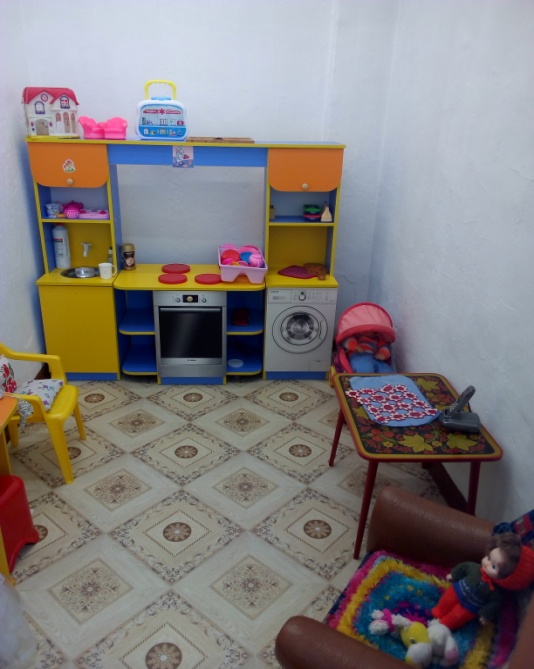 Парикмахерская (Салон красоты) – трюмо с зеркалом, расчески, фен, различные атрибуты для игры.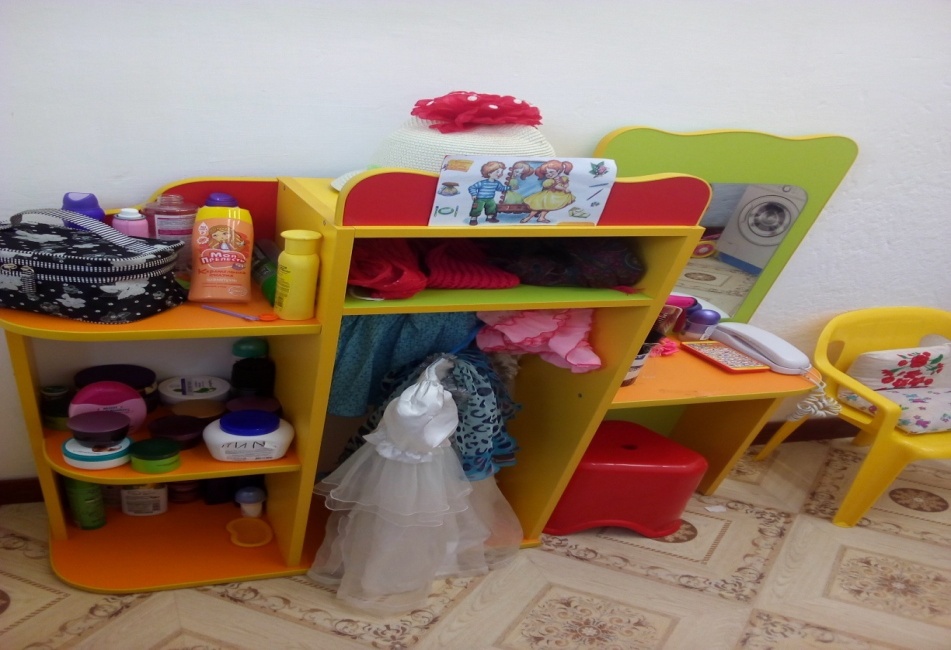 Гараж: различные машины, набор инструментов: гаечный ключ, молоточек, отвертки.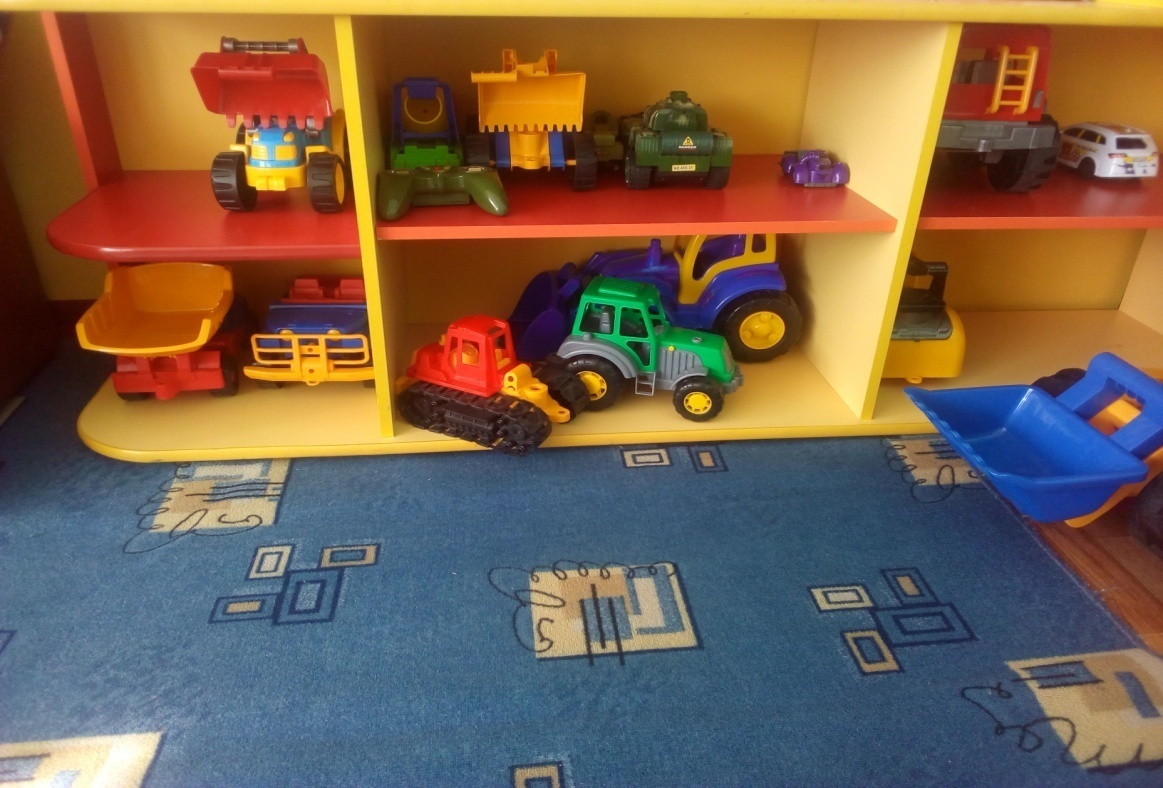 Центр «Познавательный» «Финансовая грамотность»:Легкий модульный материал – объемные геометрические фигуры разных цветов и размеров, счетный и раздаточный материал.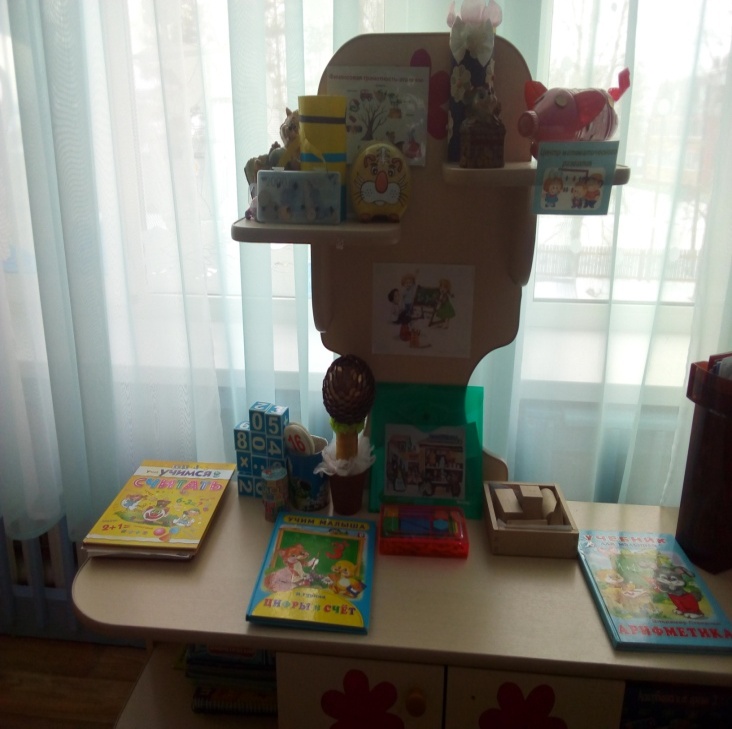 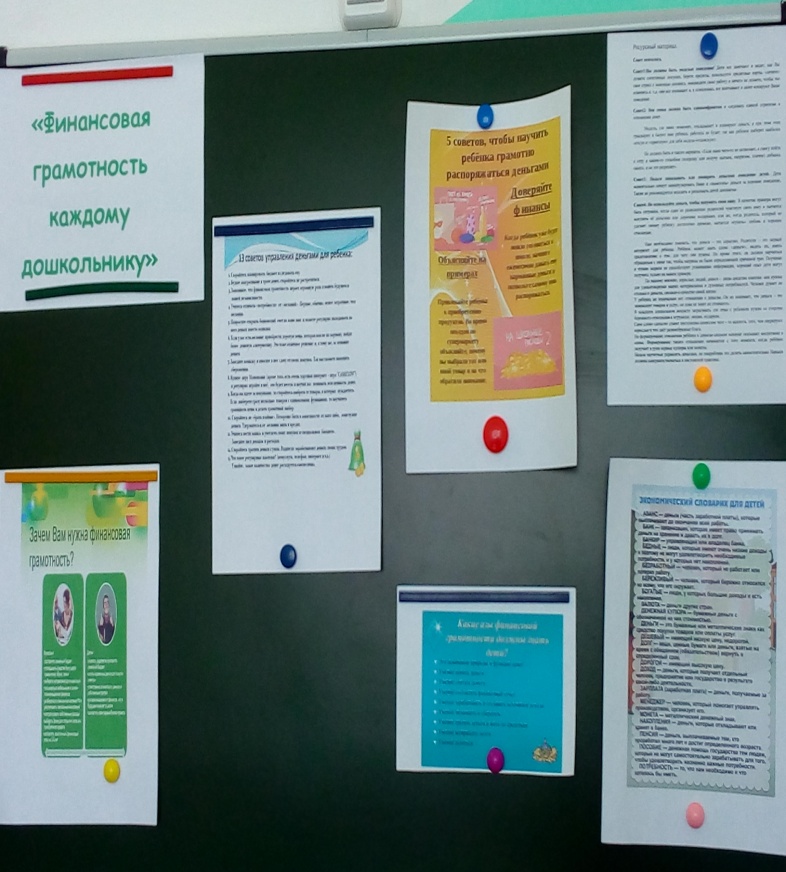 Центр конструирования: напольный конструктор (крупный строительный материал): крупные транспортные игрушки – автомобили грузовые, легковые, автобусы, паровозы, электровозы, самолеты, пароходы, лодки ит.д.; сюжетные фигурки – наборы диких и домашних животных и их детеныши, птицы(зоопарк, птичий двор), рыбки, уточки. Настольный конструктор (мелкий строительный материал, счетный материал, разнообразные лото, ЛЕГО).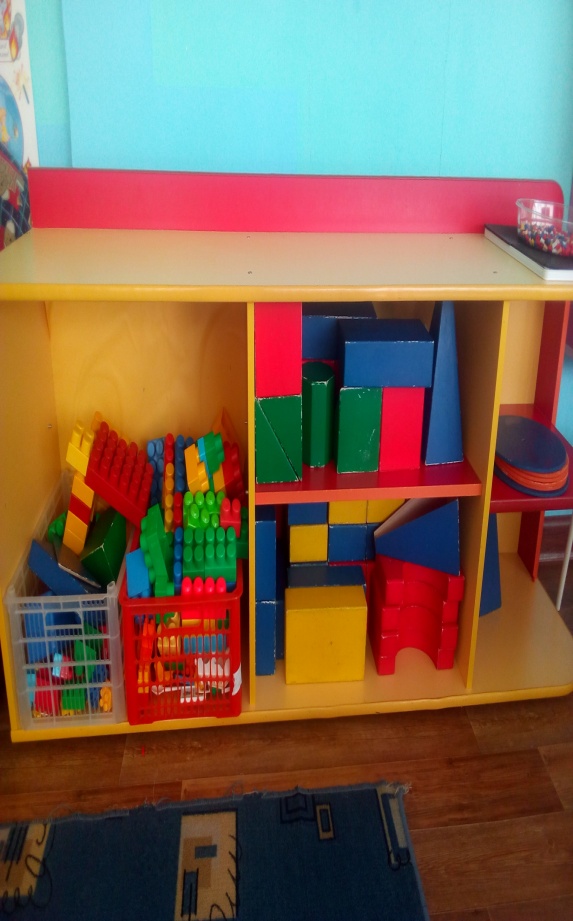 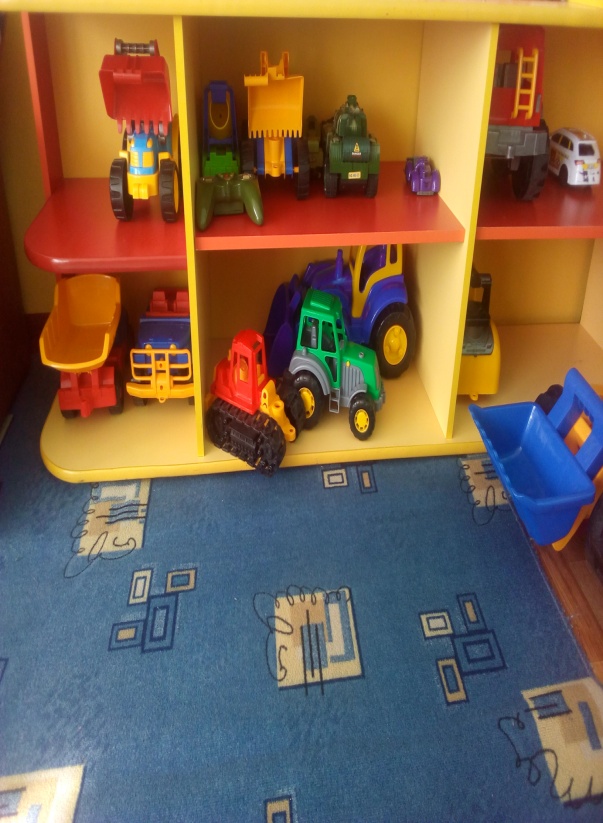 Книжный уголок: размещены книги в соответствии с программой, которые обновляются 1 раз в месяц.Центр театрализации: театр игрушки, настольный театр, плоскостной,  пальчиковый театр.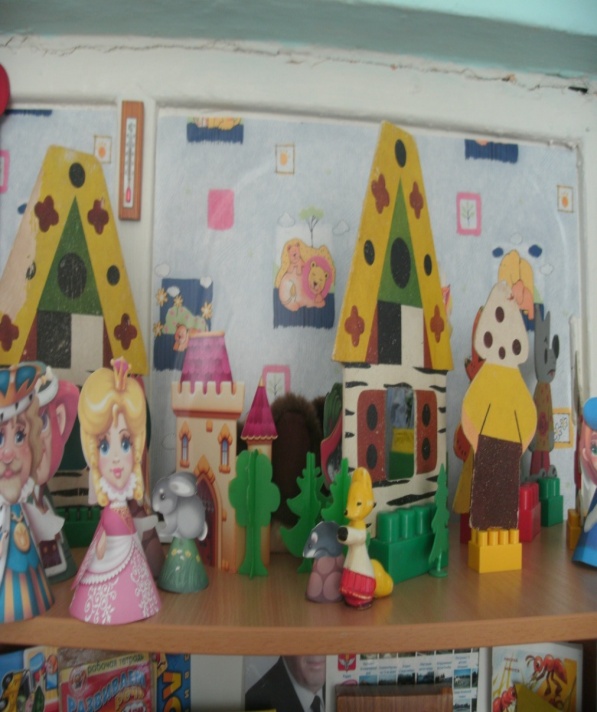 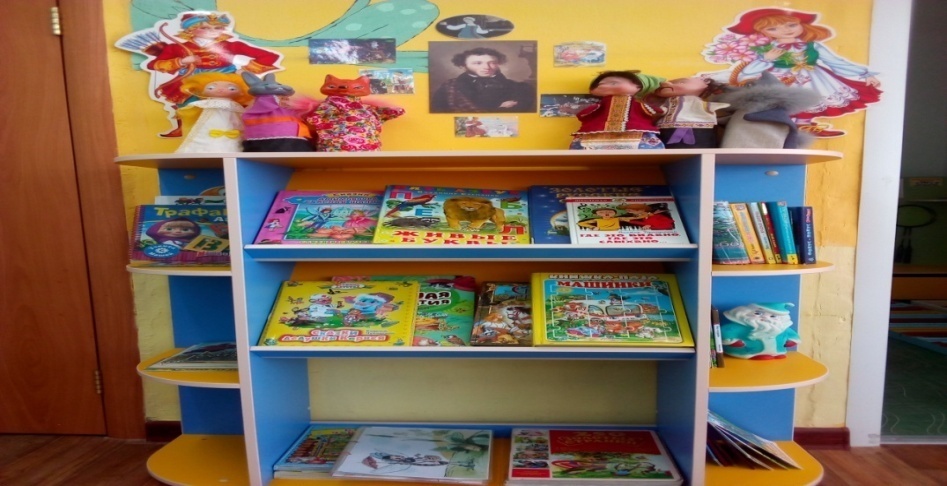 Центр Музыки:Музыкальные игрушки (музыкальная книжка, молоточек, волчок, погремушки, шкатулка); народные игрушки; музыкальные инструменты: металлофон, бубны, барабанчик, колокольчики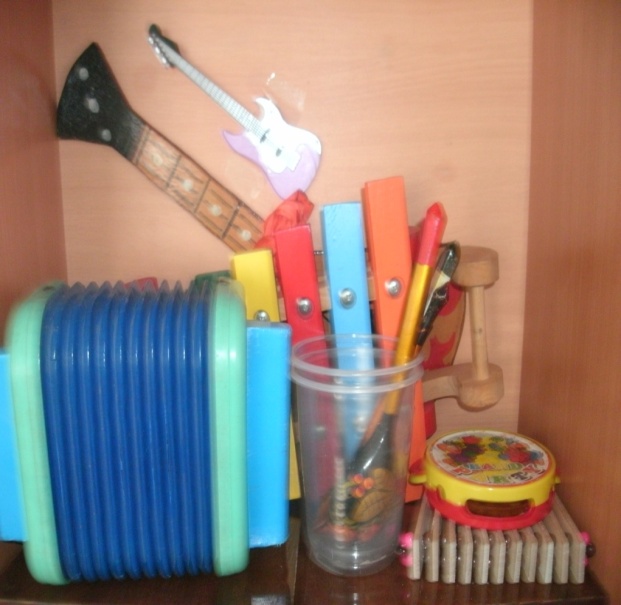 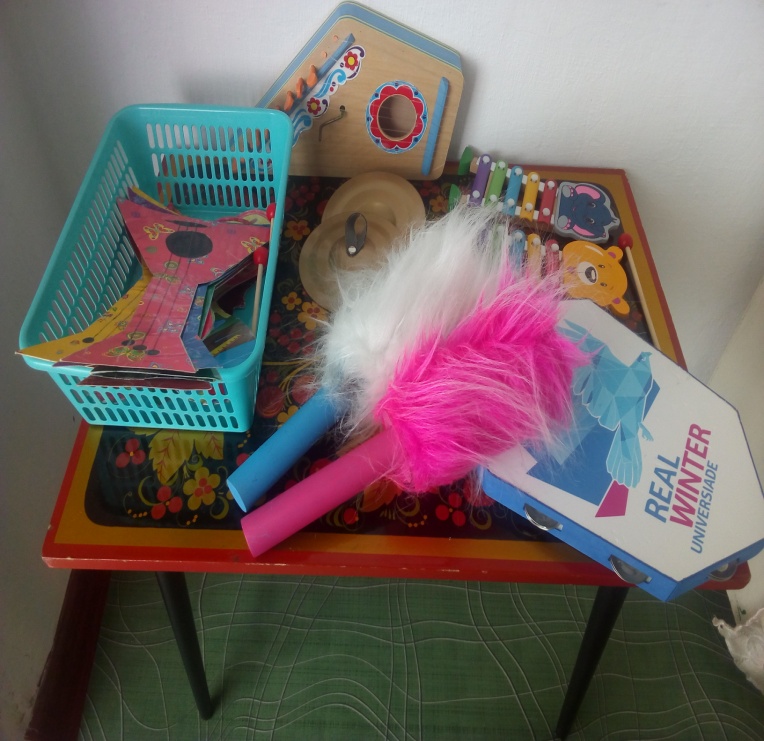 Центр творчества:пластилин, доски, салфетки, карандаши, альбомы, трафареты, раскраски, краски (акриловые, акварель, гуашь), линейки, мелки, бумага(белая, цветная), различный картон.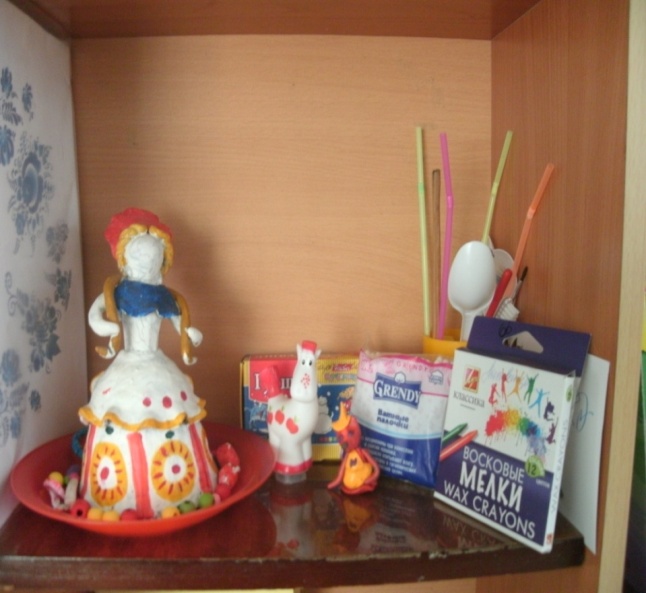 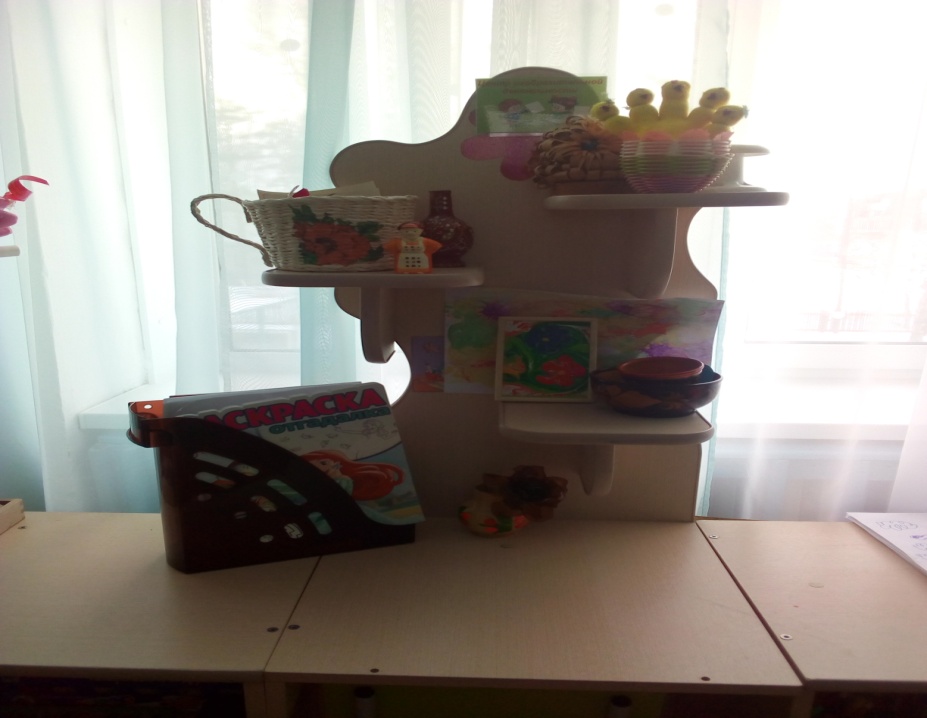 Дидактические игрушки, формирующие интеллект и мелкую моторику: вкладыши, пирамидки, различные «Лото», парные картинки, крупная пластиковая мозаика, пазлы, наборы разрезных картинок.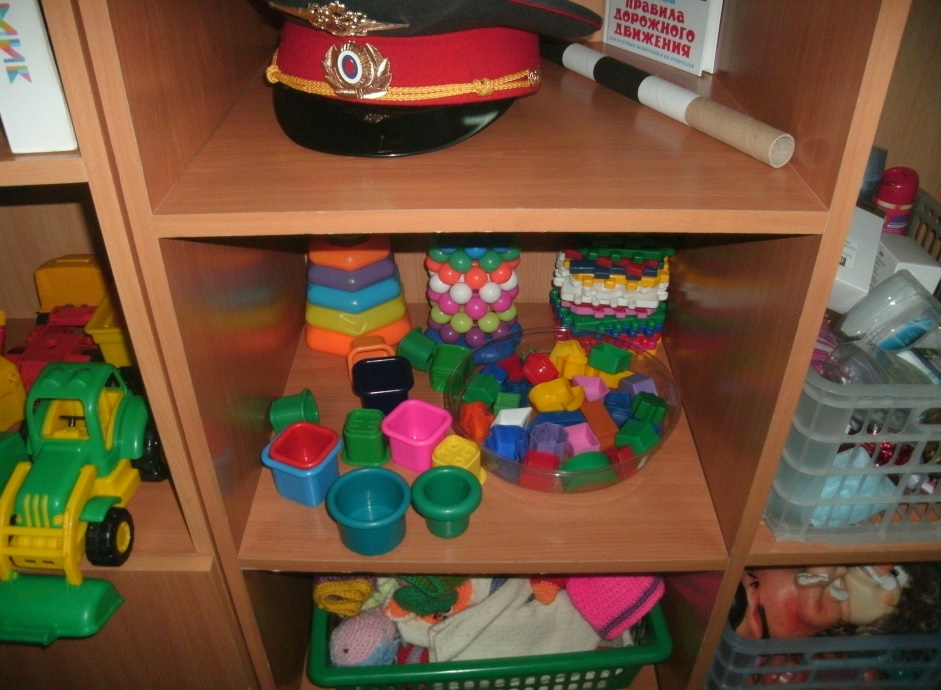 Центр патриотического воспитания:Портрет президента, флаг, герб, глобус, карта России, края, дидактический материал.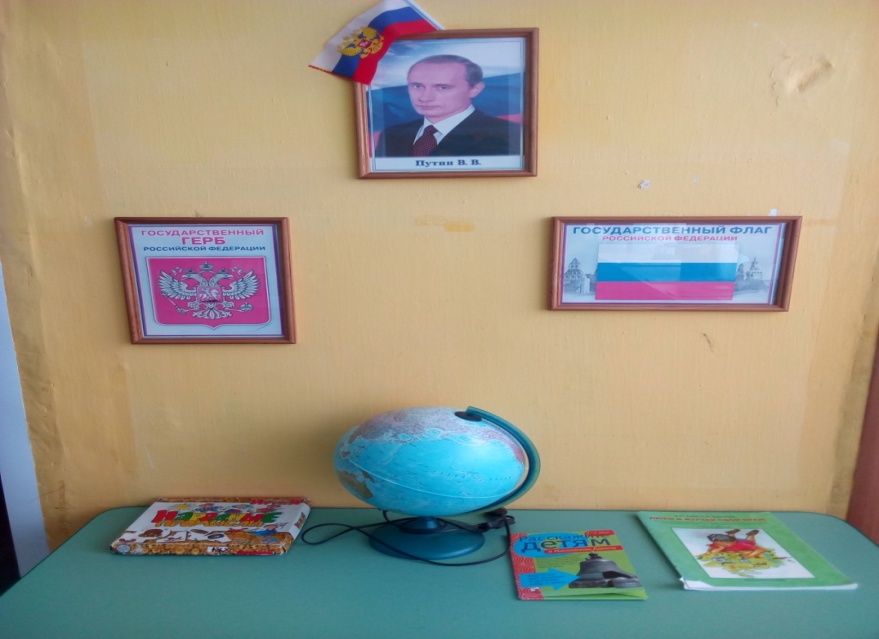 Центр: «Физическое развитие»: Разноцветные флажки, ленточки-султанчики, легкие шарики для метания вдаль, мячи большие, разноцветные шары для прокатывания, кегли,  различные дорожки для профилактики плоскостопия.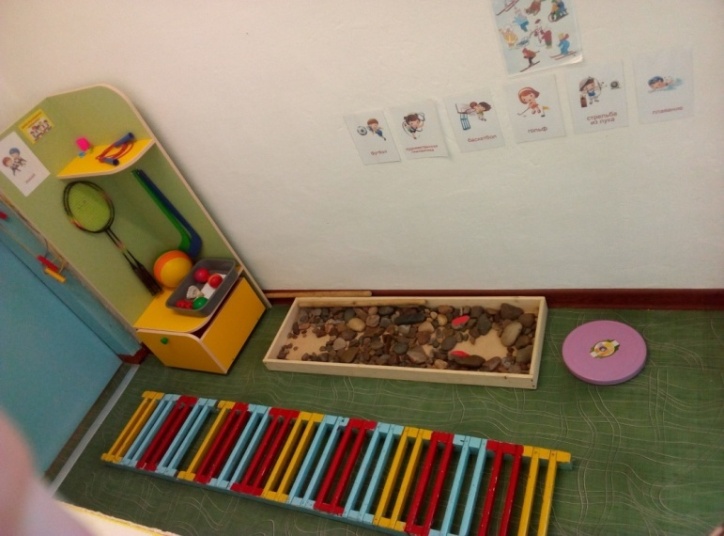 Центр ПДД: наглядные пособия по ПДД (плакаты, наборы картинок), игрушки по данной тематике (машинки, лото «Транспорт»), настольные игры («Правила дорожного движения для маленьких») и др.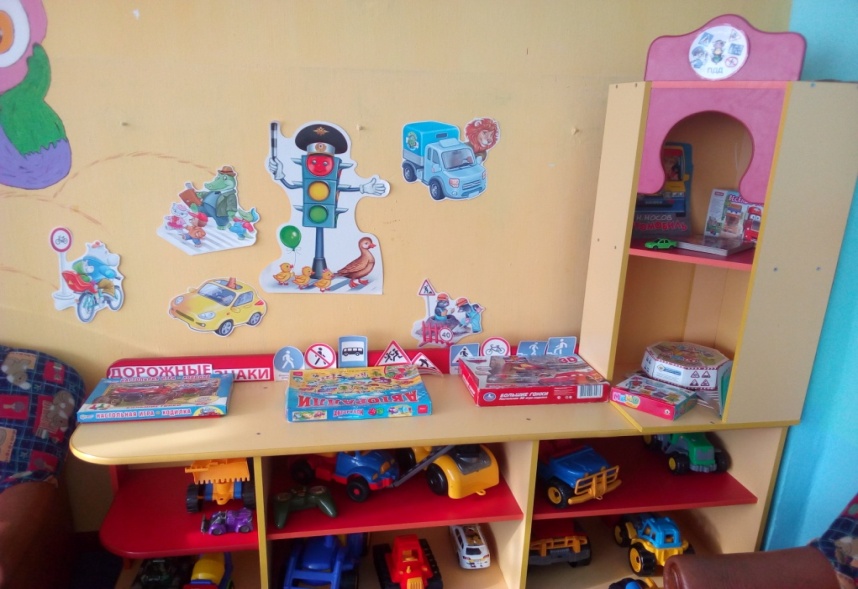 Центр экспериментирования: крупы, ракушки, шишки, колбы, трубочки различной формы, одноразовая посуда, микроскоп, лупы, компас, камни, ножницы, магниты, емкости, линейки, песочные часы, формочки, баночки, пробирки….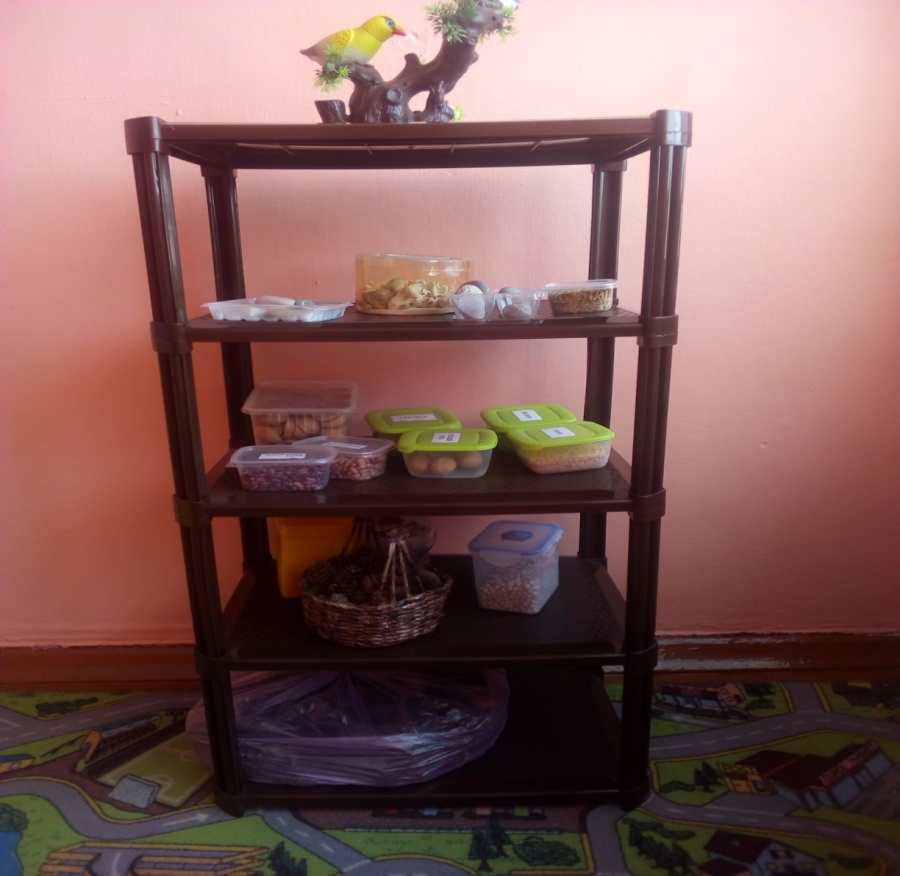 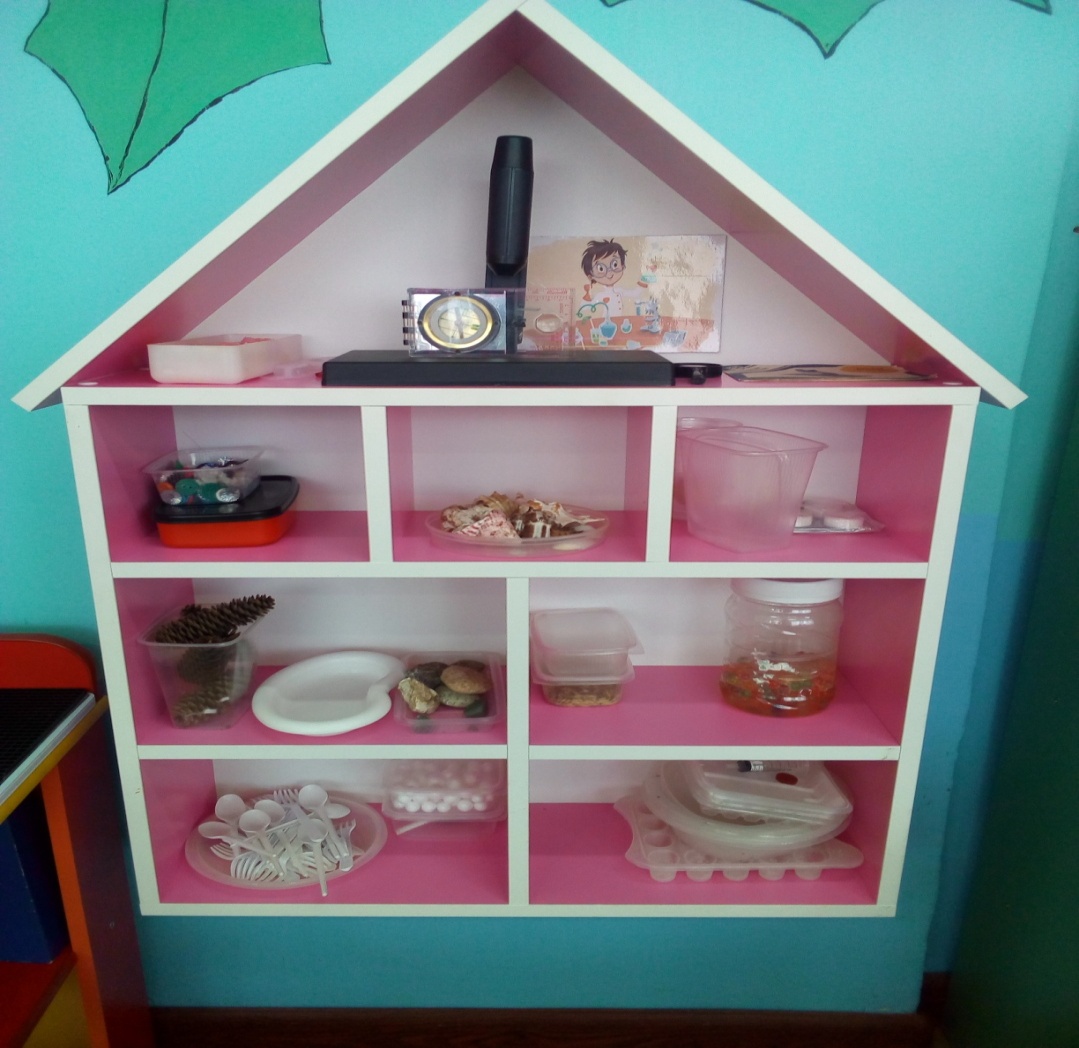 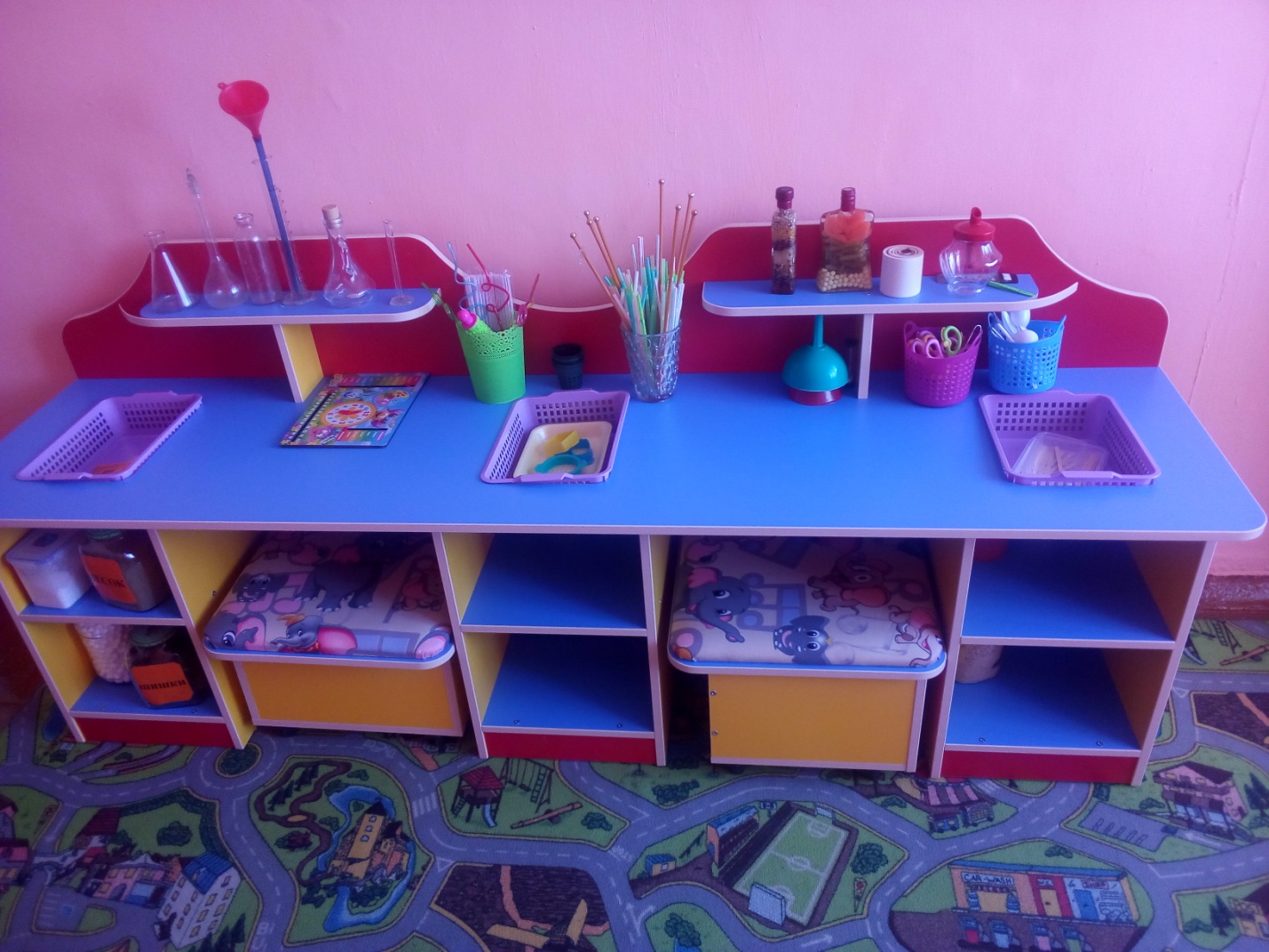 Уголок природы: комнатные растения, лейки разной величины, палочки для рыхления земли.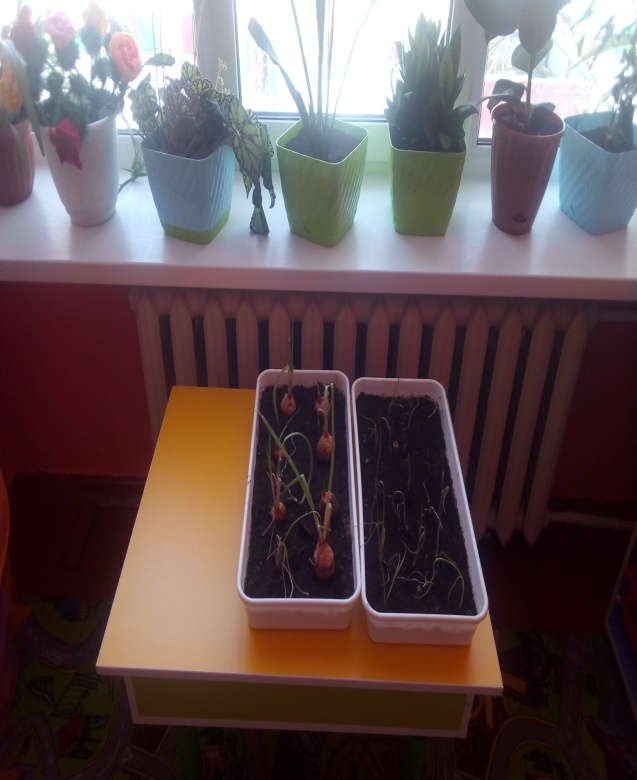 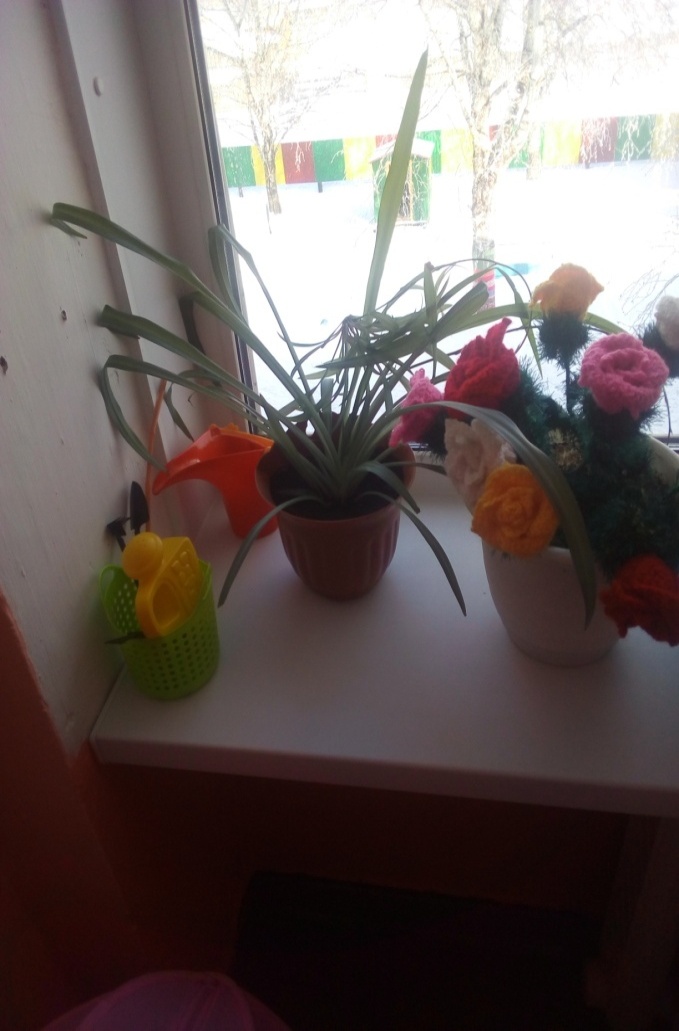 